На основании статьи 156 Жилищного кодекса Российской Федерации, руководствуясь Постановлением Правительства РФ от 13.08.2006 № 491 «Об утверждении Правил содержания общего имущества в многоквартирном доме и Правил изменения размера платы за содержание и ремонт жилого помещения в случае оказания услуг и выполнения работ по управлению, содержанию и ремонту общего имущества в многоквартирном доме ненадлежащего качества и (или) с перерывами, превышающими установленную продолжительность», решением Ужурского районного Совета депутатов от 18.09.2006 № 13-108р «Об утверждении Положения о специализированном Доме для ветеранов войны и труда в г.Ужуре», статьей 23 Устава Ужурского района, Ужурский районный Совет депутатов РЕШИЛ:1. Утвердить тариф на услуги по содержанию и текущему ремонту в жилом доме, расположенном по адресу г. Ужур, ул. Кооперативная, д.14, в размере 58,40 руб. за 1 кв. м. общей площади жилья в месяц.2. Признать утратившим силу решение Ужурского районного Совета депутатов от 24.12.2015 № 7-31р «Об утверждении тарифа на содержание и текущий ремонт».3. Решение вступает в силу в день, следующий за днем его официального опубликования в специальном выпуске газеты «Сибирский хлебороб».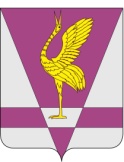 КРАСНОЯРСКИЙ КРАЙУЖУРСКИЙ РАЙОННЫЙ СОВЕТДЕПУТАТОВРЕШЕНИЕКРАСНОЯРСКИЙ КРАЙУЖУРСКИЙ РАЙОННЫЙ СОВЕТДЕПУТАТОВРЕШЕНИЕКРАСНОЯРСКИЙ КРАЙУЖУРСКИЙ РАЙОННЫЙ СОВЕТДЕПУТАТОВРЕШЕНИЕКРАСНОЯРСКИЙ КРАЙУЖУРСКИЙ РАЙОННЫЙ СОВЕТДЕПУТАТОВРЕШЕНИЕ26.02.2019г. Ужур№ 34-254р  № 34-254р  Об утверждении тарифа на содержание и текущий ремонт Об утверждении тарифа на содержание и текущий ремонт Об утверждении тарифа на содержание и текущий ремонт Председатель Ужурского районного Совета депутатов__________________(Семехин С.С.)Глава Ужурского района _________________(Зарецкий К.Н.)